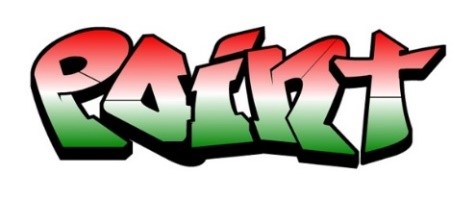 CONFIDENTIAL REFERRAL FORM FOR EMPLOYABILITY FOR 14-25’S AT POINT (FISHGUARD AND GOODWICK YOUNG PERSON’S TRUST) PERSONAL DETAILS REFERRAL REASON  BRIEF OVERVIEW OF YOUNG PERSON (INCLUDING ANY OTHER AGENCIES INVOLVED) ANY OTHER INFORMATION THAT WILL HELP POINT IN WORKING WITH THIS YOUNG PERSON (INCLUDING ANY SAFEGUARDING/MEDICAL ISSUES)**Please email form back to Helen Bingham (Employability Officer) at the following email address: helenbingham@pointypt.org.uk        01348 871887 NAME: D.O.B: ADDRESS: TELEPHONE NUMBER: EMAIL ADDRESS:N I NUMBER:REFERRAL DATE: NAME/ORGANISATION OF REFERRER:  NAME/ORGANISATION OF REFERRER:  NAME/ORGANISATION OF REFERRER:  NAME/ORGANISATION OF REFERRER:  CONTACT TELEPHONE NUMBER & EMAIL OF REFERRER:CONTACT TELEPHONE NUMBER & EMAIL OF REFERRER:CONTACT TELEPHONE NUMBER & EMAIL OF REFERRER:CONTACT TELEPHONE NUMBER & EMAIL OF REFERRER:JOB SEARCH:CV:(NEW/UPDATES) DWP CHECK IN:VOLUNTEERING: OTHER (SPECIFY): OTHER (SPECIFY): OTHER (SPECIFY): OTHER (SPECIFY): OTHER (SPECIFY): OTHER (SPECIFY): OTHER (SPECIFY): 